浙江新闻奖社会活动奖报送目录(由报送单位填写)浙江新闻奖社会活动奖参评项目推荐表项目简介：    为万名“留守老人”义务理发网络公益活动由“丽水网雷锋团”牵头组织，于2017年丽水市第二届网络文化活动季期间正式成立。2018年丽水市第三届网络文化活动季期间重磅再推，两年来，始终立足于“使网络公益更好地成为弘扬社会主义核心价值观的重要载体，让公益正能量助推网络空间更清朗”这一总体目标，紧紧结合群众实际需求，积极整合线上线下公益资源，动员网络公益平台以及广大网民共同参与。    截至目前，活动共得到一百余名热心网民关注与支持，志愿者走进山区、敬老院、社区等地，为万名留守老人提供服务，深受社会各界点赞。    统筹整合资源，打造特色网络公益品牌。该网络公益项目以“丽水网雷锋团”牵头组织，丽水各县（市、区）公益团队联动的形式，共同组建“爱心理发团”，为留守老人免费理发。同时，集结“丽水美业义剪志愿队”等社会爱心团队，团结凝聚一批热衷公益的网民加入志愿者队伍，共同参与公益活动，为留守老人提供免费服务。    走进基层百姓，点滴公益传递温暖力量。自2017年“爱心理发团”成立以来，服务的脚步一直没有停。2018年7月，由“丽水网雷锋团”牵头的“爱心理发团”再次出发，集中开展走基层、进社区，开展免费为留守老人理发活动，已先后走进莲都区万象街道、莲都区里东村、莲都区郑榴娟敬老院等地，为留守老人提供免费服务。    坚持网络特色，传递向善网络正能量。在宣传报道与特色活动开展中，丽水网坚持网络特色，利用网络优势，在宣传报道时量身打造活动专题，并安排专人进行编辑维护。积极利用新媒体开展创新报道，“指尖丽水”移动客户端，丽水网官方微信、丽水网官方微博、处州论坛等平台多渠道配合宣传，营造浓厚的网络文化活动氛围。    在特色活动开展中，对于公益团队的招募，需要服务的老人集聚地等，均采用网络征集，充分利用互动活动引发网民的参与，并在招募与活动中，对活动及公益理念进行多次传播，深入人心。    通过为万名“留守老人”义务理发网络公益活动的持续开展，倡导了文明健康的网络生活方式，让网民自觉践行社会主义核心价值观，弘扬网络正能量，发现和传播身边的好人好事，推动网络空间进一步清朗起来，点赞新时代，争做好网民，共画同心圆。代表作一：“关爱万名留守老人•爱心理发团在行动”走进紫金街道代表作二：“丽水网雷锋团”走进社区为留守老人免费理发代表作三：九九重阳节，“丽水网雷锋团”走进里东村为老人免费理发序号作品标题作品标题作品标题作者(主创人员）作者(主创人员）作者(主创人员）参评单位参评单位备注备注1丽水网雷锋团为万名“留守老人”义务理发丽水网雷锋团为万名“留守老人”义务理发丽水网雷锋团为万名“留守老人”义务理发施龙有、王文勇、张悟旻、叶捷、柳永伟、莫晓鸿施龙有、王文勇、张悟旻、叶捷、柳永伟、莫晓鸿施龙有、王文勇、张悟旻、叶捷、柳永伟、莫晓鸿丽水日报社丽水日报社报送单位意见报送单位意见领导签名：（盖单位公章）2019年  月 日领导签名：（盖单位公章）2019年  月 日领导签名：（盖单位公章）2019年  月 日领导签名：（盖单位公章）2019年  月 日领导签名：（盖单位公章）2019年  月 日领导签名：（盖单位公章）2019年  月 日领导签名：（盖单位公章）2019年  月 日领导签名：（盖单位公章）2019年  月 日领导签名：（盖单位公章）2019年  月 日联系人联系人电话电话手机手机联系人地址联系人地址E-mailE-mail备注：作者（主创人员）、编辑为“集体”的，须以（）列具体名单，格式为：集体（╳╳╳……）备注：作者（主创人员）、编辑为“集体”的，须以（）列具体名单，格式为：集体（╳╳╳……）备注：作者（主创人员）、编辑为“集体”的，须以（）列具体名单，格式为：集体（╳╳╳……）备注：作者（主创人员）、编辑为“集体”的，须以（）列具体名单，格式为：集体（╳╳╳……）备注：作者（主创人员）、编辑为“集体”的，须以（）列具体名单，格式为：集体（╳╳╳……）备注：作者（主创人员）、编辑为“集体”的，须以（）列具体名单，格式为：集体（╳╳╳……）备注：作者（主创人员）、编辑为“集体”的，须以（）列具体名单，格式为：集体（╳╳╳……）备注：作者（主创人员）、编辑为“集体”的，须以（）列具体名单，格式为：集体（╳╳╳……）备注：作者（主创人员）、编辑为“集体”的，须以（）列具体名单，格式为：集体（╳╳╳……）备注：作者（主创人员）、编辑为“集体”的，须以（）列具体名单，格式为：集体（╳╳╳……）项目名称丽水网雷锋团为万名“留守老人”义务理发丽水网雷锋团为万名“留守老人”义务理发丽水网雷锋团为万名“留守老人”义务理发丽水网雷锋团为万名“留守老人”义务理发丽水网雷锋团为万名“留守老人”义务理发参评项目社会活动奖社会活动奖作者（主创人员）施龙有、王文勇、张悟旻、叶捷、柳永伟、莫晓鸿施龙有、王文勇、张悟旻、叶捷、柳永伟、莫晓鸿施龙有、王文勇、张悟旻、叶捷、柳永伟、莫晓鸿施龙有、王文勇、张悟旻、叶捷、柳永伟、莫晓鸿施龙有、王文勇、张悟旻、叶捷、柳永伟、莫晓鸿施龙有、王文勇、张悟旻、叶捷、柳永伟、莫晓鸿施龙有、王文勇、张悟旻、叶捷、柳永伟、莫晓鸿施龙有、王文勇、张悟旻、叶捷、柳永伟、莫晓鸿参评单位丽水日报社丽水日报社丽水日报社丽水日报社活动起止日期活动起止日期2017年7月至今2017年7月至今︵采项编目过简程介︶    为打造丽水爱心城市美誉，弘扬尊老敬老的传统美德，营造网络文化活动浓厚氛围，丽水网组织开展“丽水网雷锋团为万名留守老人义务理发”网络公益活动，由“丽水网雷锋团”牵头，组建“爱心理发团”走基层、进社区，连续两年为留守老人免费理发，形成良好互动，深受社会各界好评。    为打造丽水爱心城市美誉，弘扬尊老敬老的传统美德，营造网络文化活动浓厚氛围，丽水网组织开展“丽水网雷锋团为万名留守老人义务理发”网络公益活动，由“丽水网雷锋团”牵头，组建“爱心理发团”走基层、进社区，连续两年为留守老人免费理发，形成良好互动，深受社会各界好评。    为打造丽水爱心城市美誉，弘扬尊老敬老的传统美德，营造网络文化活动浓厚氛围，丽水网组织开展“丽水网雷锋团为万名留守老人义务理发”网络公益活动，由“丽水网雷锋团”牵头，组建“爱心理发团”走基层、进社区，连续两年为留守老人免费理发，形成良好互动，深受社会各界好评。    为打造丽水爱心城市美誉，弘扬尊老敬老的传统美德，营造网络文化活动浓厚氛围，丽水网组织开展“丽水网雷锋团为万名留守老人义务理发”网络公益活动，由“丽水网雷锋团”牵头，组建“爱心理发团”走基层、进社区，连续两年为留守老人免费理发，形成良好互动，深受社会各界好评。    为打造丽水爱心城市美誉，弘扬尊老敬老的传统美德，营造网络文化活动浓厚氛围，丽水网组织开展“丽水网雷锋团为万名留守老人义务理发”网络公益活动，由“丽水网雷锋团”牵头，组建“爱心理发团”走基层、进社区，连续两年为留守老人免费理发，形成良好互动，深受社会各界好评。    为打造丽水爱心城市美誉，弘扬尊老敬老的传统美德，营造网络文化活动浓厚氛围，丽水网组织开展“丽水网雷锋团为万名留守老人义务理发”网络公益活动，由“丽水网雷锋团”牵头，组建“爱心理发团”走基层、进社区，连续两年为留守老人免费理发，形成良好互动，深受社会各界好评。    为打造丽水爱心城市美誉，弘扬尊老敬老的传统美德，营造网络文化活动浓厚氛围，丽水网组织开展“丽水网雷锋团为万名留守老人义务理发”网络公益活动，由“丽水网雷锋团”牵头，组建“爱心理发团”走基层、进社区，连续两年为留守老人免费理发，形成良好互动，深受社会各界好评。    为打造丽水爱心城市美誉，弘扬尊老敬老的传统美德，营造网络文化活动浓厚氛围，丽水网组织开展“丽水网雷锋团为万名留守老人义务理发”网络公益活动，由“丽水网雷锋团”牵头，组建“爱心理发团”走基层、进社区，连续两年为留守老人免费理发，形成良好互动，深受社会各界好评。社会效果    活动得到了市委宣传部的充分肯定，连续两年被纳入丽水市网络文化活动季主打活动，并引发社会各界的公益参与热潮。    活动得到了市委宣传部的充分肯定，连续两年被纳入丽水市网络文化活动季主打活动，并引发社会各界的公益参与热潮。    活动得到了市委宣传部的充分肯定，连续两年被纳入丽水市网络文化活动季主打活动，并引发社会各界的公益参与热潮。    活动得到了市委宣传部的充分肯定，连续两年被纳入丽水市网络文化活动季主打活动，并引发社会各界的公益参与热潮。    活动得到了市委宣传部的充分肯定，连续两年被纳入丽水市网络文化活动季主打活动，并引发社会各界的公益参与热潮。    活动得到了市委宣传部的充分肯定，连续两年被纳入丽水市网络文化活动季主打活动，并引发社会各界的公益参与热潮。    活动得到了市委宣传部的充分肯定，连续两年被纳入丽水市网络文化活动季主打活动，并引发社会各界的公益参与热潮。    活动得到了市委宣传部的充分肯定，连续两年被纳入丽水市网络文化活动季主打活动，并引发社会各界的公益参与热潮。 ︵初推评荐评理语由  ︶    该活动通过线上专题报道、线下活动开展的形式营造了浓厚的公益氛围，为留守老人送去了切实的关爱，弘扬了尊老敬老的传统美德，也弘扬了新时代网络正能量。    该活动通过线上专题报道、线下活动开展的形式营造了浓厚的公益氛围，为留守老人送去了切实的关爱，弘扬了尊老敬老的传统美德，也弘扬了新时代网络正能量。    该活动通过线上专题报道、线下活动开展的形式营造了浓厚的公益氛围，为留守老人送去了切实的关爱，弘扬了尊老敬老的传统美德，也弘扬了新时代网络正能量。    该活动通过线上专题报道、线下活动开展的形式营造了浓厚的公益氛围，为留守老人送去了切实的关爱，弘扬了尊老敬老的传统美德，也弘扬了新时代网络正能量。    该活动通过线上专题报道、线下活动开展的形式营造了浓厚的公益氛围，为留守老人送去了切实的关爱，弘扬了尊老敬老的传统美德，也弘扬了新时代网络正能量。    该活动通过线上专题报道、线下活动开展的形式营造了浓厚的公益氛围，为留守老人送去了切实的关爱，弘扬了尊老敬老的传统美德，也弘扬了新时代网络正能量。    该活动通过线上专题报道、线下活动开展的形式营造了浓厚的公益氛围，为留守老人送去了切实的关爱，弘扬了尊老敬老的传统美德，也弘扬了新时代网络正能量。    该活动通过线上专题报道、线下活动开展的形式营造了浓厚的公益氛围，为留守老人送去了切实的关爱，弘扬了尊老敬老的传统美德，也弘扬了新时代网络正能量。推荐单位意见推荐单位意见推荐单位意见推荐单位意见报送单位意见报送单位意见报送单位意见报送单位意见报送单位意见领导签名：（盖单位公章）2019年  月 日领导签名：（盖单位公章）2019年  月 日领导签名：（盖单位公章）2019年  月 日领导签名：（盖单位公章）2019年  月 日领导签名：（盖单位公章）2019年  月 日领导签名：（盖单位公章）2019年  月 日领导签名：（盖单位公章）2019年  月 日领导签名：（盖单位公章）2019年  月 日领导签名：（盖单位公章）2019年  月 日联系人联系人叶捷手机电话手机电话1390688456613906884566电话05782138552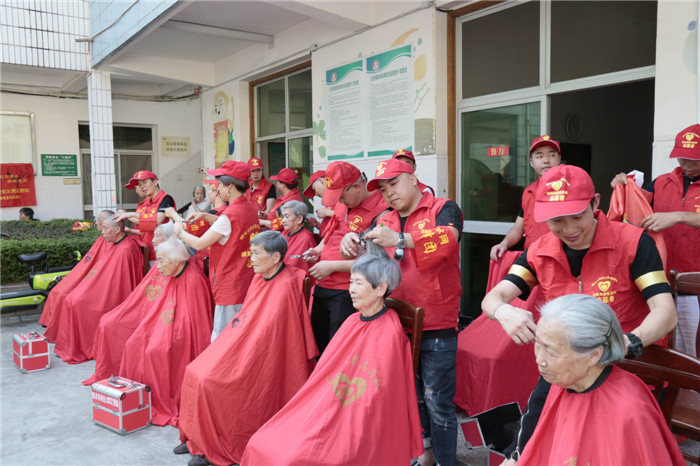     火热七月，更火热的是一群身着红马甲的志愿者不顾酷暑，走进莲都区紫金街道，为四十余名留守老人免费理发。据悉，这是“关爱万名留守老人•爱心理发团在行动”网络公益活动的第一站，接下来，爱心理发团还将走进市区各大街道以及各县(市、区)，为万名留守老人免费理发。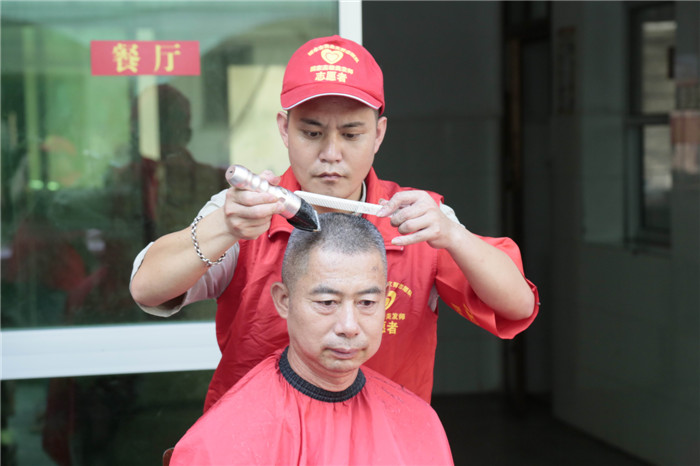 　　，顶着烈日，13名爱心理发团的志愿者们走进紫金街道，为早已盼望着的老人们理发。志愿者老何是一名从业二十余年的国家高级美发师，顾不上擦一把汗，他热情招呼老人们落座，专业的技术、热情的服务，让老人杨宝凤连连点赞，杨大妈告诉记者，平日里出去理发很不方便，老人又心疼钱，这几天天气热，本来早想着去理发了，现在爱心理发团上门服务，让杨大妈打心眼里高兴，理发后，她还拉着老何的手一个劲感谢。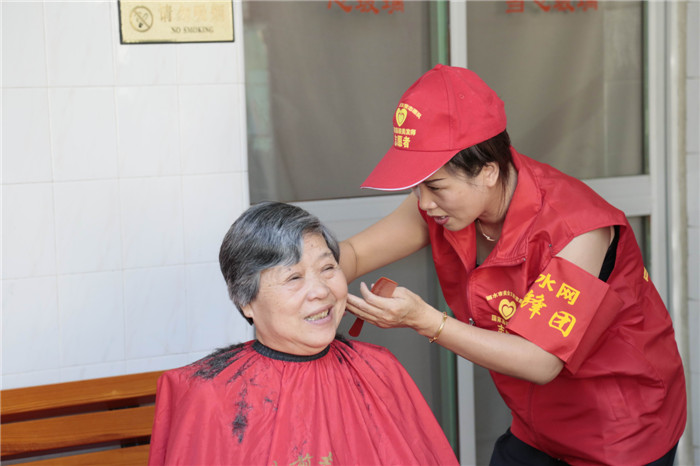 　　熟悉老何的人常说，你在店里帮顾客理发都要预约，还要上百元，出来义务理发不仅没钱，很多人还不知道你是国家高级美发师，老何笑哈哈地说：“义剪是帮助他人，快乐自己！这是多少金钱都买不到的，也许在老人们心里并不知道所谓的高级美发师，但是老人们的一句‘谢谢’胜过任何光环带给我的满足”。　　爱心理发团成员李凤一直热衷公益，平时，她经常为一些行动不便的老人上门理发，而且分文不取，她细心注意到徐时香老人坐在门口似乎腿脚不便，主动走上前去询问是否需要理发，徐奶奶高兴地说：“谢谢你，我头发太长了，脚痛走不出去剪，你们来了就太好了”。说着，李凤就和徐奶奶一边聊天，一边按照她的要求帮她理发。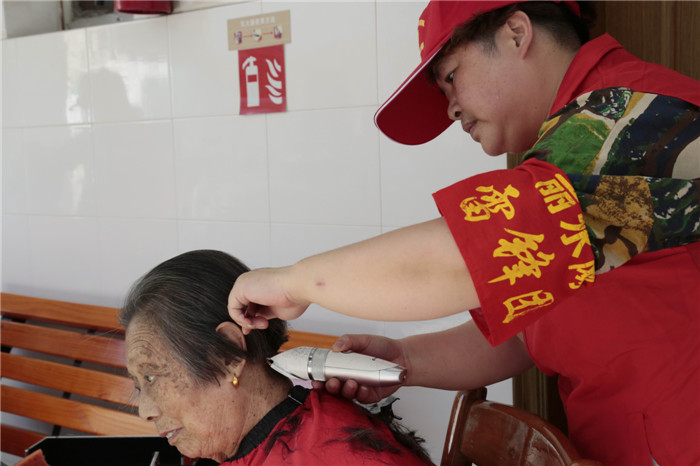 　　李凤告诉记者：“我自己是莲都峰源人，家乡交通不是很便利，一些乡亲理发就成了问题，我在城里开店以后，就想到用自己的一技之长，去服务这些需要帮助的留守老人，现在，我们每年都会去很多地方为人义剪，感觉人生的价值也有了体现”。　　“关爱万名留守老人·爱心理发团在行动”网络公益活动是市网信办联合丽水网组织开展的，由“丽水网雷锋团”牵头，组织丽水网络联盟组建“爱心理发团”走基层、进社区，为万名老人免费理发，是丽水市第二届网络文化活动季的重头活动。活动发布后，得到了丽水市美业义剪志愿队等爱心团体的积极响应，美业义剪志愿队成立于2015年，由丽水市区多家美发店老板组成，成员均是国家高级美发师，从业经验丰富，并拥有志愿服务的爱心。接下来，爱心理发团还将走进街道、乡镇，为留守老人免费理发、奉献爱心。